单位购买社会扶贫网湖北特色馆兑换券操作说明使用说明：（一）单位注册网址： hubei.zgshfp.com.cn  进行登录注册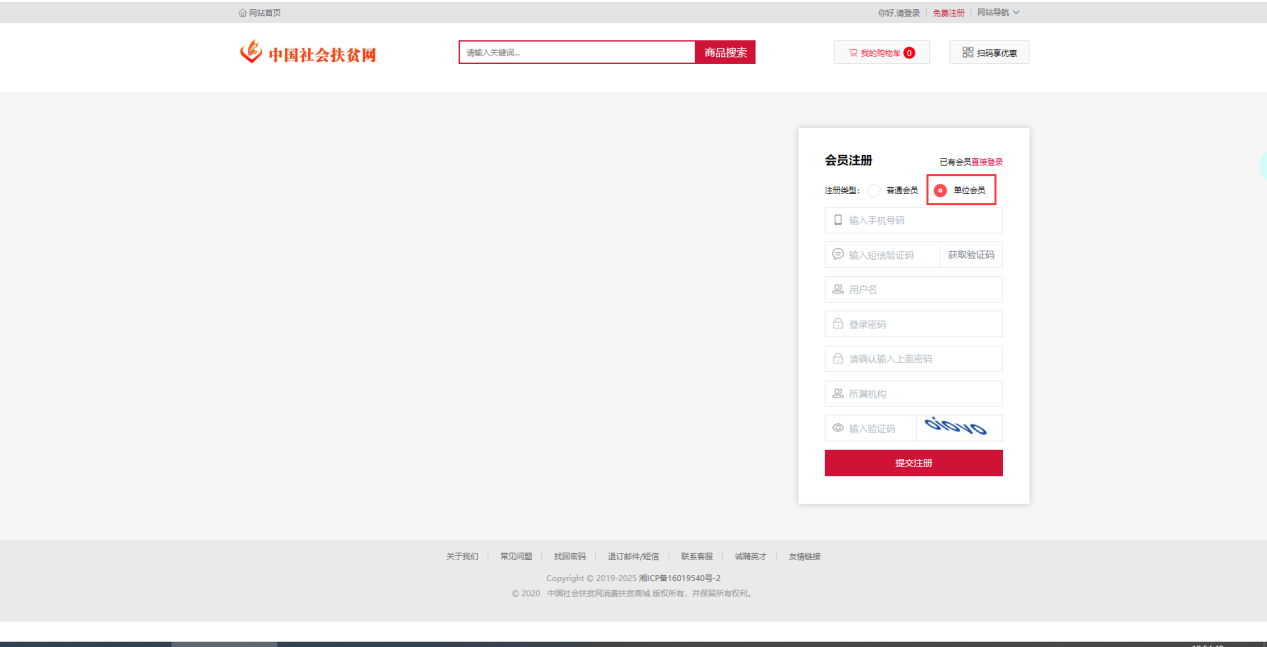 单位注册填写信息后提交注册（二）登录注册成功后，输入用户名，密码登录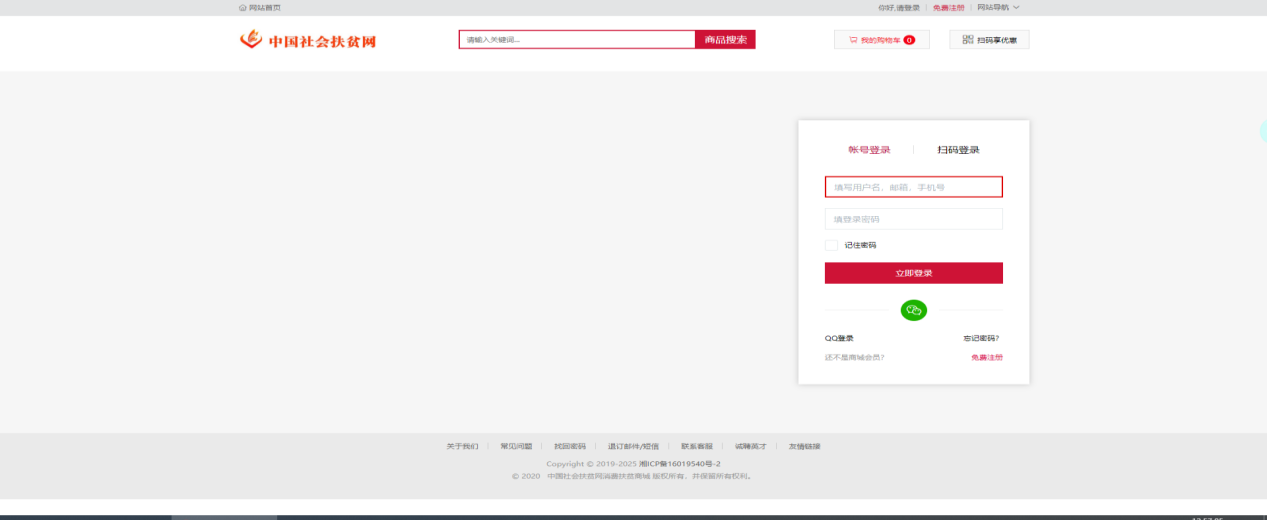 （三）购买兑换券在会员中心。点击“单位兑换券”再点击购买兑换券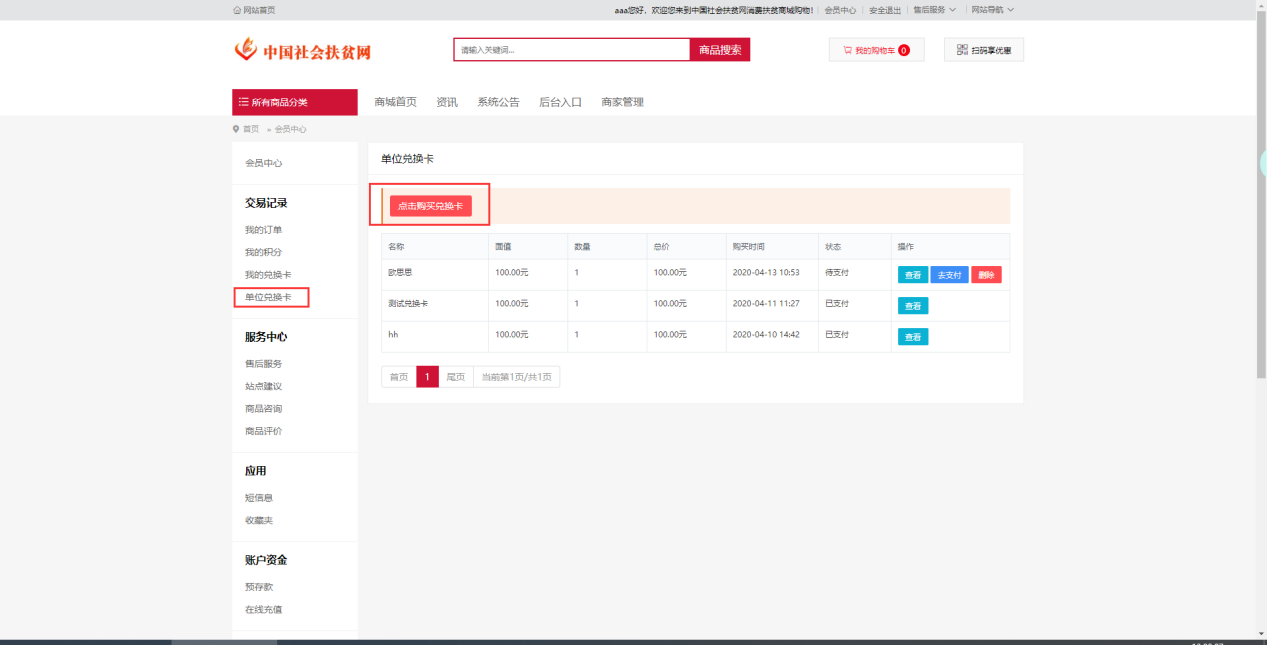 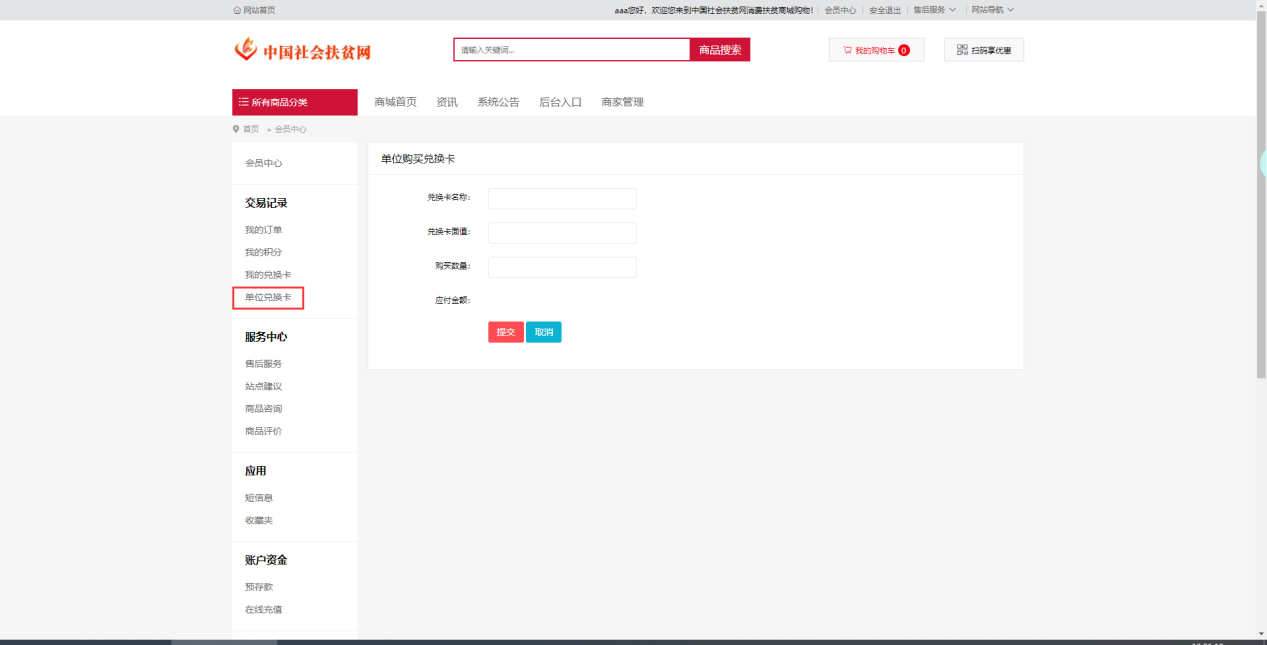 填写兑换卡名称，兑换卡面值，兑换卡数量后点击“提交”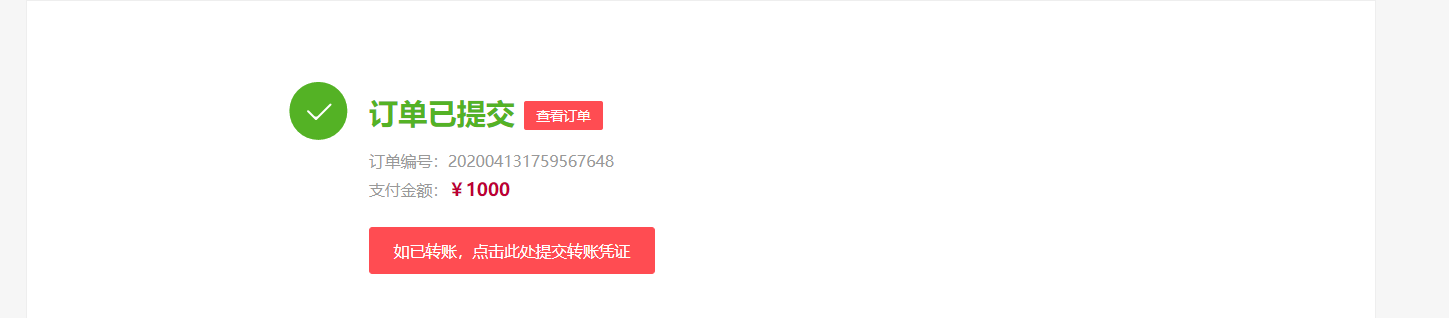 转账后，点击“如已转账，点击此处提交转账凭证”
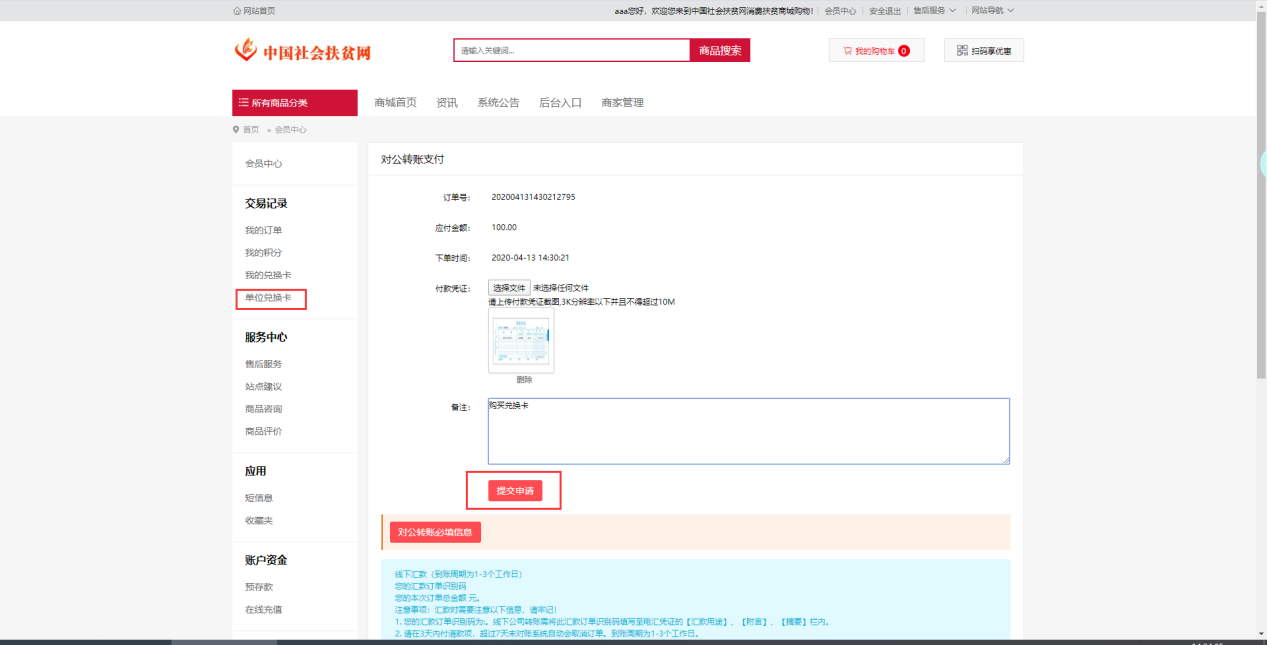 再点击“选择文件”进行凭证上传，再点击提交申请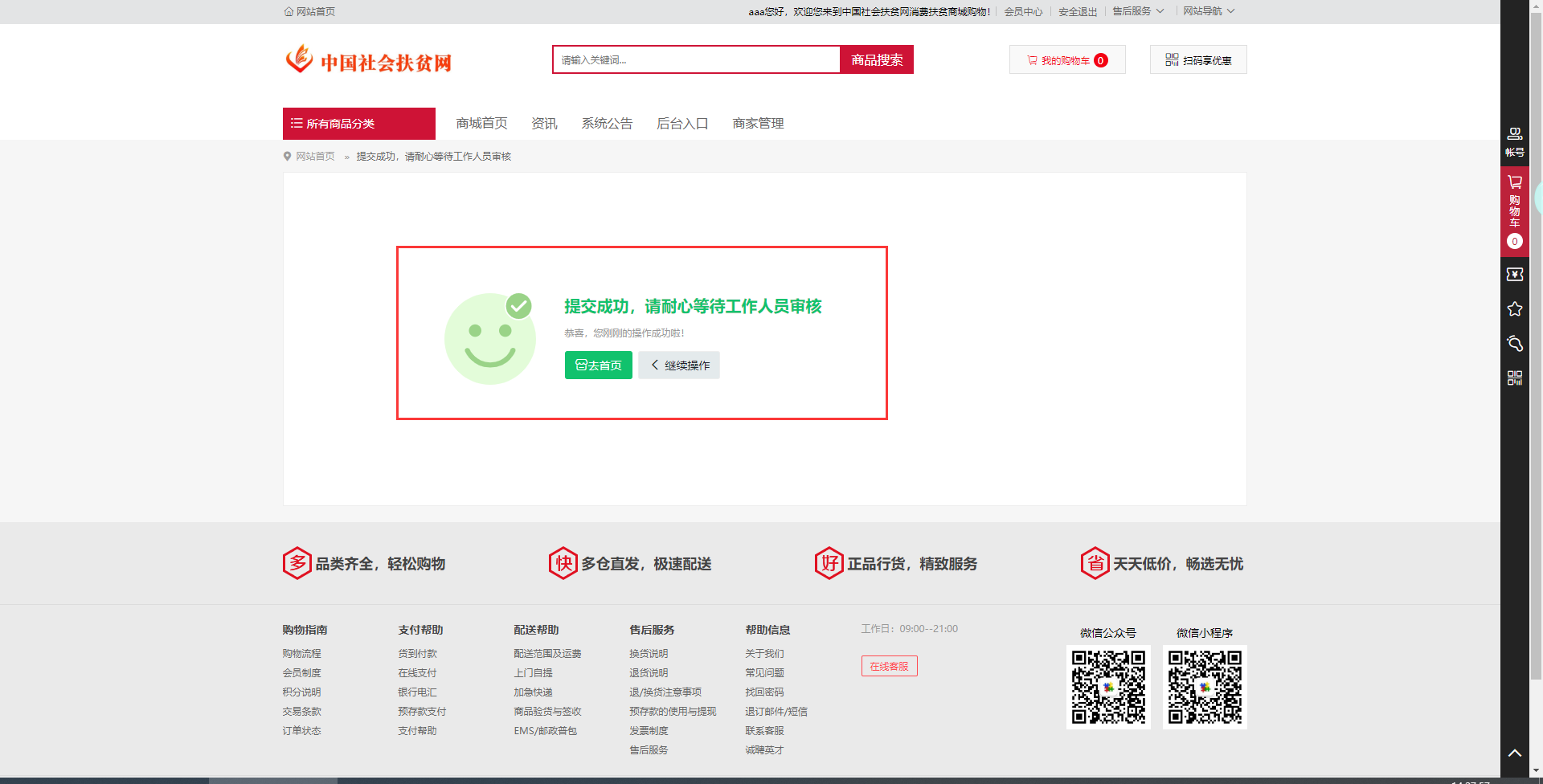 提交成功后，待系统核对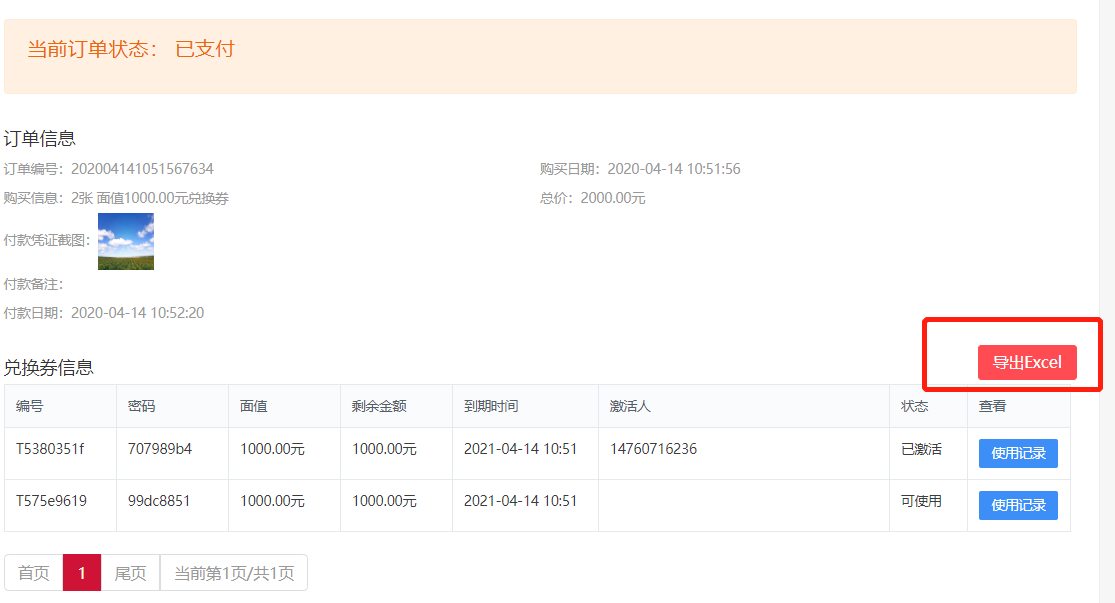 核对完成后，此处购买兑换券过程结束，可点击“导出EXCEL”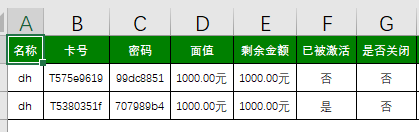 点击“导出EXCEL”会将表格下载至本地后，可将兑换券分发